HUBUNGAN ANTAR GATRA DALAM KETAHANAN NASIONALA.  Hubungan antargatra dalam TrigatraA.1  Antara Geografi dan Kekayaan Alam	Kekayaan alam baik kualitas maupun kuantitas perlu diinventarisasi. Begitu pula lokasinya karena di dalam perencanaan dan penggunaan sumber alam dan lokasinya mempunyai saling hubungan erat.Contoh :Untuk industri baja maka loaksi bijih besi, batu bara, dan minyak bumi berdekatan sangat menguntungkan. Pusat pembangkit tenaga listrik akan sangat menguntungkan jika letaknya berdekatan dengan daerah industri.A.2  Antara Geografi – Penduduk	Distribusi penduduk sangat penting dan mempengaruhi langsung Ketahanan Nasional. Mata pencaharian penduduk juga dipengaruhi oleh keadaan geografi sekelilingnya. Distribusi penduduk erat hubungannya dengan masalah transmigrasi dan pusat-pusat pengembanganA.3  Antara Kekayaan Alam – Penduduk	Kekayaan alam  baru mempunyai manfaat nyata, jika telah diolah penduduk yang memiliki kemampuan dan teknologi untuk itu. Penduduk harus mempunyai potensi kekayaan alam yang ada di negaranya dan mampu membina dan melestarikan (mereservasikan) untuk dimanfaatkan di kemudian hari.B.   Hubungan Antargatra di dalam PancagatraIdeologi 	: sebagai falsafah hidup bangsa dan landasan ideal negara, bernilai penentu dalam pemeliharaan kelangsungan hidup bangsa dan pencapaian tujuan nasionalnya. Karena itu mutlak perlu untuk diamankan terhadap setiap ancaman hambatan dan gangguan yang akan mengubah atau meniadakan ideologi nasional itu.Tingkah laku politik 	: seseorang dipengaruhi oleh bermacam hal yang satu dengan yang lainnya saling berkaitan. Ia dipengaruhi oleh tingkat kecerdasan  dan kesadaran berpolitik, tingkat kemakmuran ekonomi, ketaatan beragama, keakraban social, rasa keamanan, dan sebagainya. Karena saling berkaitan, maka perubahan di salah satu aspek akan mempunyai pengaruh terhadap aspek lain. Situasi politik yang kacau yang memungkinkan terjadi pertikaian dan pemberontakan merupakan suatu kerawanan yang membahayakan Ketahanan Nasional; sebaliknya keadaan politik stabil dan dinamis memungkinkan pembangunan di segala bidang dan memberikan rasa aman serta memperkokoh Pertahanan Nasional.Ketahanan ekonomi	: berhubungan erat dengan ketahanan di bidang ideologi, politik, social-budaya, dan pertahanan-keamanan yang berfungsi sebagai penunjang. Sebaliknya keadaan ekonomi stabil dan maju menunjang stabilitas dan peningkatan ketahanan di bidang lain.Keadaan Sosial 	: yang serasi, stabil dinamik, berbudaya, dan berkepribadian hanya dapat berkembang di dalam suasana aman dan damai. Kemegahan sosial-budaya suatu bangsa biasanya mencerminkan tingkat kesejahteraan nasionalnya, baik fisik, materi, maupun mental kejiwaan.Ketahanan Pertahanan-keamanan	: memerlukan juga penunjang gatra lain. Keadaan stabil, maju, dan berkembang di bidang ideologi, politik, ekonomi,dan social-budaya memperkokoh pertahanan-keamanan nasional. Sebaliknya dapat dikatakan bahwa tanpa pertahanan-keamanan nasional yang memadai akan lemahlah Ketahanan Nasional suatu bangsa.C.  Hubungan antara Trigatra dan Pancagatra 	Ketahanan Nasional hakekatnya bergantung kepada kemampuan bangsa/negara di dalam mempergunakan aspek alamiahnya sebagai dasar penyelenggaraan kehidupan nasional di segala bidang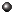 	Ketahanan Nasional mengandung pengertian keutuhan di mana terdapat saling hubungan erat antargatra di dalam keseluruhan kehidupan nasional	Kelemahan di salah satu bidang dapat mengakibatkan kelemahan di bidang lain dan mempengaruhi kondisi keseluruhan	Ketahanan Nasional bukan merupakan suatu penjumlahan ketahanan segenap gatranya, melainkan ditentukan oleh struktur atau konfigurasi aspeknya secara structural dan fungsional